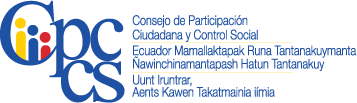                          HOJA DE VIDA                         HOJA DE VIDADirección Domiciliaria:                            Provincia                           Ciudad/Cantón                         Parroquia                            Provincia                           Ciudad/Cantón                         Parroquia                            Provincia                           Ciudad/Cantón                         Parroquia1. DATOS PERSONALES DE LA O EL POSTULANTE:1. DATOS PERSONALES DE LA O EL POSTULANTE:NOMBRE:                                      Apellido Paterno                          Apellido Materno                               Nombres                                      Apellido Paterno                          Apellido Materno                               Nombres                                      Apellido Paterno                          Apellido Materno                               NombresDIRECCIÓN: TELÉFONO (s):Convencionales                Celular o MóvilCORREO ELECTRÓNICO:CÉDULA DE CIUDADANÍA:2. FORMACIÓN ACADÉMICA Nivel de InstrucciónNombre de la Institución EducativaEspecilizaciónTítulo Obtenido Título de Bachiller Título Tecnológico o Técnico SuperiorTítulo de Tercer NivelTítulos de Cuarto Nivel3. CAPACITACIÓN ESPECÍFICA RECIBIDA E IMPARTIDA3. CAPACITACIÓN ESPECÍFICA RECIBIDA E IMPARTIDANOMBRE DE LA CAPACITACIÓNFECHA DEL EVENTODURACIÓN DE HORASINSTITUCIÓN QUE REALIZÓ EL EVENTOCAPACITACIÓN RECIBIDACAPACITACIÓN IMPARTIDA4. EXPERIENCIA LABORAL Y/O PROFESIONAL EN EL ÁMBITO PÚBLICO O PRIVADO4. EXPERIENCIA LABORAL Y/O PROFESIONAL EN EL ÁMBITO PÚBLICO O PRIVADO4. EXPERIENCIA LABORAL Y/O PROFESIONAL EN EL ÁMBITO PÚBLICO O PRIVADOEMPRESA, INSTITUCIÓN U ORGANIZACIÓNCARGOFECHA  (DESDE / HASTA)ACTIVIDADES PRINCIPALES6. OTROS MÉRITOSPREMIOS Y RECONOCIMIENTOS, VEEDURÍAS, OBSERVATORIO Y LIDERAZGO E INICIATIVAS CIUDADANASORGANIZACIÓN QUE OTORGA EL RECONOCIMIENTOFECHA DE OBTENCIÓN DEL RECONOCIMIENTOPREMIOS Y RECONOCIMIENTOSVEEDURÍAS Y OBSERVATORIOSLIDERAZGO E INICIATIVASFIRMA DEL POSTULANTE 